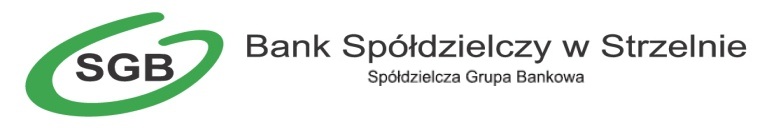 DYSPOZYCJA WCZEŚNIEJSZEJ SPŁATY KREDYTU: GOTÓWKOWEGO/ ODNAWIALNEGO W ROR/w rachunku KARTY KREDYTOWEJ*imię i nazwisko kredytobiorcy/ówadres PESEL nr umowy kredytowej:nr umowy kredytowej:data zawarcia umowy:data zawarcia umowy:r.r. o kredyt gotówkowy o kredyt gotówkowy o kredyt gotówkowy o kredyt gotówkowy o kredyt gotówkowy o kredyt gotówkowy o kredyt gotówkowy o kredyt gotówkowy o kredyt gotówkowyProszę o wykonanie dyspozycji wcześniejszej  spłaty częściowej  spłaty całkowitejProszę o wykonanie dyspozycji wcześniejszej  spłaty częściowej  spłaty całkowitejProszę o wykonanie dyspozycji wcześniejszej  spłaty częściowej  spłaty całkowitejProszę o wykonanie dyspozycji wcześniejszej  spłaty częściowej  spłaty całkowitejProszę o wykonanie dyspozycji wcześniejszej  spłaty częściowej  spłaty całkowitejProszę o wykonanie dyspozycji wcześniejszej  spłaty częściowej  spłaty całkowitejProszę o wykonanie dyspozycji wcześniejszej  spłaty częściowej  spłaty całkowitejProszę o wykonanie dyspozycji wcześniejszej  spłaty częściowej  spłaty całkowitejProszę o wykonanie dyspozycji wcześniejszej  spłaty częściowej  spłaty całkowitejśrodki na spłatę w wysokości:środki na spłatę w wysokości:PLNPLNPLNproszę pobrać z rachunku spłaty kredytu numer:proszę pobrać z rachunku spłaty kredytu numer:proszę pobrać z rachunku spłaty kredytu numer:proszę pobrać z rachunku spłaty kredytu numer:proszę pobrać z rachunku spłaty kredytu numer:proszę pobrać z rachunku spłaty kredytu numer:proszę pobrać z rachunku spłaty kredytu numer:proszę pobrać z rachunku spłaty kredytu numer:proszę pobrać z rachunku spłaty kredytu numer:w dniu:r.r.r.r.r.r.Dyspozycja kredytobiorcy w sprawie zasad spłaty pozostałej części kredytu:Dyspozycja kredytobiorcy w sprawie zasad spłaty pozostałej części kredytu:Dyspozycja kredytobiorcy w sprawie zasad spłaty pozostałej części kredytu:Dyspozycja kredytobiorcy w sprawie zasad spłaty pozostałej części kredytu:Dyspozycja kredytobiorcy w sprawie zasad spłaty pozostałej części kredytu:Dyspozycja kredytobiorcy w sprawie zasad spłaty pozostałej części kredytu:Dyspozycja kredytobiorcy w sprawie zasad spłaty pozostałej części kredytu:Dyspozycja kredytobiorcy w sprawie zasad spłaty pozostałej części kredytu:Dyspozycja kredytobiorcy w sprawie zasad spłaty pozostałej części kredytu:Jednocześnie wraz ze spłatą kredytu proszę o:Jednocześnie wraz ze spłatą kredytu proszę o:Jednocześnie wraz ze spłatą kredytu proszę o:Jednocześnie wraz ze spłatą kredytu proszę o:Jednocześnie wraz ze spłatą kredytu proszę o:Jednocześnie wraz ze spłatą kredytu proszę o:Jednocześnie wraz ze spłatą kredytu proszę o:Jednocześnie wraz ze spłatą kredytu proszę o:Jednocześnie wraz ze spłatą kredytu proszę o: zmniejszenie wysokości rat kredytu zachowując niezmieniony okres kredytowania zmniejszenie wysokości rat kredytu zachowując niezmieniony okres kredytowania zmniejszenie wysokości rat kredytu zachowując niezmieniony okres kredytowania zmniejszenie wysokości rat kredytu zachowując niezmieniony okres kredytowania zmniejszenie wysokości rat kredytu zachowując niezmieniony okres kredytowania zmniejszenie wysokości rat kredytu zachowując niezmieniony okres kredytowania zmniejszenie wysokości rat kredytu zachowując niezmieniony okres kredytowania zmniejszenie wysokości rat kredytu zachowując niezmieniony okres kredytowania zmniejszenie wysokości rat kredytu zachowując niezmieniony okres kredytowania skrócenie okresu kredytowania skrócenie okresu kredytowania skrócenie okresu kredytowania skrócenie okresu kredytowania skrócenie okresu kredytowania skrócenie okresu kredytowania skrócenie okresu kredytowania skrócenie okresu kredytowania skrócenie okresu kredytowaniaZa wcześniejszą spłatę, przekazanie nowego harmonogramu, sporządzenie aneksu Bank nie pobiera prowizji i opłat.Za wcześniejszą spłatę, przekazanie nowego harmonogramu, sporządzenie aneksu Bank nie pobiera prowizji i opłat.Za wcześniejszą spłatę, przekazanie nowego harmonogramu, sporządzenie aneksu Bank nie pobiera prowizji i opłat.Za wcześniejszą spłatę, przekazanie nowego harmonogramu, sporządzenie aneksu Bank nie pobiera prowizji i opłat.Za wcześniejszą spłatę, przekazanie nowego harmonogramu, sporządzenie aneksu Bank nie pobiera prowizji i opłat.Za wcześniejszą spłatę, przekazanie nowego harmonogramu, sporządzenie aneksu Bank nie pobiera prowizji i opłat.Za wcześniejszą spłatę, przekazanie nowego harmonogramu, sporządzenie aneksu Bank nie pobiera prowizji i opłat.Za wcześniejszą spłatę, przekazanie nowego harmonogramu, sporządzenie aneksu Bank nie pobiera prowizji i opłat.Za wcześniejszą spłatę, przekazanie nowego harmonogramu, sporządzenie aneksu Bank nie pobiera prowizji i opłat. o kredyt odnawialny w ROR o kredyt odnawialny w ROR o kredyt odnawialny w ROR o kredyt odnawialny w ROR o kredyt odnawialny w ROR o kredyt odnawialny w ROR o kredyt odnawialny w ROR o kredyt odnawialny w ROR o kredyt odnawialny w RORProszę o wykonanie dyspozycji zmniejszenia udostępnionego limitu kredytowego w ROR Proszę o wykonanie dyspozycji zmniejszenia udostępnionego limitu kredytowego w ROR Proszę o wykonanie dyspozycji zmniejszenia udostępnionego limitu kredytowego w ROR Proszę o wykonanie dyspozycji zmniejszenia udostępnionego limitu kredytowego w ROR Proszę o wykonanie dyspozycji zmniejszenia udostępnionego limitu kredytowego w ROR Proszę o wykonanie dyspozycji zmniejszenia udostępnionego limitu kredytowego w ROR Proszę o wykonanie dyspozycji zmniejszenia udostępnionego limitu kredytowego w ROR Proszę o wykonanie dyspozycji zmniejszenia udostępnionego limitu kredytowego w ROR Proszę o wykonanie dyspozycji zmniejszenia udostępnionego limitu kredytowego w ROR od dnia:r. do kwoty PLN spłaty całkowitej – zamknięcia kredytu spłaty całkowitej – zamknięcia kredytu spłaty całkowitej – zamknięcia kredytu spłaty całkowitej – zamknięcia kredytu spłaty całkowitej – zamknięcia kredytu spłaty całkowitej – zamknięcia kredytu spłaty całkowitej – zamknięcia kredytu spłaty całkowitej – zamknięcia kredytu spłaty całkowitej – zamknięcia kredytuw dniu:r. r. Za wcześniejszą spłatę, sporządzenie aneksu Bank nie pobiera prowizji i opłat.Za wcześniejszą spłatę, sporządzenie aneksu Bank nie pobiera prowizji i opłat.Za wcześniejszą spłatę, sporządzenie aneksu Bank nie pobiera prowizji i opłat.Za wcześniejszą spłatę, sporządzenie aneksu Bank nie pobiera prowizji i opłat.Za wcześniejszą spłatę, sporządzenie aneksu Bank nie pobiera prowizji i opłat.Za wcześniejszą spłatę, sporządzenie aneksu Bank nie pobiera prowizji i opłat.Za wcześniejszą spłatę, sporządzenie aneksu Bank nie pobiera prowizji i opłat.Za wcześniejszą spłatę, sporządzenie aneksu Bank nie pobiera prowizji i opłat.Za wcześniejszą spłatę, sporządzenie aneksu Bank nie pobiera prowizji i opłat. o limit w karcie kredytowej o limit w karcie kredytowej o limit w karcie kredytowej o limit w karcie kredytowej o limit w karcie kredytowej o limit w karcie kredytowejProszę o wykonanie dyspozycji zmniejszenia udostępnionego limitu kredytowegoProszę o wykonanie dyspozycji zmniejszenia udostępnionego limitu kredytowegoProszę o wykonanie dyspozycji zmniejszenia udostępnionego limitu kredytowegoProszę o wykonanie dyspozycji zmniejszenia udostępnionego limitu kredytowegoProszę o wykonanie dyspozycji zmniejszenia udostępnionego limitu kredytowegoProszę o wykonanie dyspozycji zmniejszenia udostępnionego limitu kredytowegood dnia:r. do kwoty PLN spłaty całkowitej – zamknięcia kredytu spłaty całkowitej – zamknięcia kredytu spłaty całkowitej – zamknięcia kredytu spłaty całkowitej – zamknięcia kredytu spłaty całkowitej – zamknięcia kredytu spłaty całkowitej – zamknięcia kredytuw dniu:r. r. Za wcześniejszą spłatę, sporządzenie aneksu Bank nie pobiera prowizji i opłat.Za wcześniejszą spłatę, sporządzenie aneksu Bank nie pobiera prowizji i opłat.Za wcześniejszą spłatę, sporządzenie aneksu Bank nie pobiera prowizji i opłat.Za wcześniejszą spłatę, sporządzenie aneksu Bank nie pobiera prowizji i opłat.Za wcześniejszą spłatę, sporządzenie aneksu Bank nie pobiera prowizji i opłat.Za wcześniejszą spłatę, sporządzenie aneksu Bank nie pobiera prowizji i opłat.Ja/ My niżej podpisana/y/i oświadczam/y, że środki przeznaczone na przedterminową spłatę ww. kredytu pochodzą z/ze: odmawiam wskazania źródła wynagrodzenia / dochodu z działalności gospodarczej / emerytury / renty spadku / darowizny kredytu / pożyczki oszczędności/ lokaty / transferu środków z innego banku zasilenia od członka rodziny / znajomego inne (jakie) …………………………………………………………………………………………..Ja/ My niżej podpisana/y/i oświadczam/y, że środki przeznaczone na przedterminową spłatę ww. kredytu pochodzą z/ze: odmawiam wskazania źródła wynagrodzenia / dochodu z działalności gospodarczej / emerytury / renty spadku / darowizny kredytu / pożyczki oszczędności/ lokaty / transferu środków z innego banku zasilenia od członka rodziny / znajomego inne (jakie) …………………………………………………………………………………………..Ja/ My niżej podpisana/y/i oświadczam/y, że środki przeznaczone na przedterminową spłatę ww. kredytu pochodzą z/ze: odmawiam wskazania źródła wynagrodzenia / dochodu z działalności gospodarczej / emerytury / renty spadku / darowizny kredytu / pożyczki oszczędności/ lokaty / transferu środków z innego banku zasilenia od członka rodziny / znajomego inne (jakie) …………………………………………………………………………………………..Ja/ My niżej podpisana/y/i oświadczam/y, że środki przeznaczone na przedterminową spłatę ww. kredytu pochodzą z/ze: odmawiam wskazania źródła wynagrodzenia / dochodu z działalności gospodarczej / emerytury / renty spadku / darowizny kredytu / pożyczki oszczędności/ lokaty / transferu środków z innego banku zasilenia od członka rodziny / znajomego inne (jakie) …………………………………………………………………………………………..Ja/ My niżej podpisana/y/i oświadczam/y, że środki przeznaczone na przedterminową spłatę ww. kredytu pochodzą z/ze: odmawiam wskazania źródła wynagrodzenia / dochodu z działalności gospodarczej / emerytury / renty spadku / darowizny kredytu / pożyczki oszczędności/ lokaty / transferu środków z innego banku zasilenia od członka rodziny / znajomego inne (jakie) …………………………………………………………………………………………..Ja/ My niżej podpisana/y/i oświadczam/y, że środki przeznaczone na przedterminową spłatę ww. kredytu pochodzą z/ze: odmawiam wskazania źródła wynagrodzenia / dochodu z działalności gospodarczej / emerytury / renty spadku / darowizny kredytu / pożyczki oszczędności/ lokaty / transferu środków z innego banku zasilenia od członka rodziny / znajomego inne (jakie) …………………………………………………………………………………………..Jednocześnie zobowiązuję się do udokumentowania wyżej wskazanych źródeł na wezwanie Banku.Jednocześnie zobowiązuję się do udokumentowania wyżej wskazanych źródeł na wezwanie Banku.Jednocześnie zobowiązuję się do udokumentowania wyżej wskazanych źródeł na wezwanie Banku.Jednocześnie zobowiązuję się do udokumentowania wyżej wskazanych źródeł na wezwanie Banku.Jednocześnie zobowiązuję się do udokumentowania wyżej wskazanych źródeł na wezwanie Banku.Jednocześnie zobowiązuję się do udokumentowania wyżej wskazanych źródeł na wezwanie Banku.Rachunek do zwrotu kosztów w związku ze spłatą kredytu:Rachunek do zwrotu kosztów w związku ze spłatą kredytu:Rachunek do zwrotu kosztów w związku ze spłatą kredytu:Rachunek do zwrotu kosztów w związku ze spłatą kredytu:Rachunek do zwrotu kosztów w związku ze spłatą kredytu:Rachunek do zwrotu kosztów w związku ze spłatą kredytu:miejscowość, data, podpis kredytobiorcy/ów stempel funkcyjny, data i podpis pracownika Bank